Comparative Bar Charts GREEN1. 	Draw a comparative bar chart to show the number of gold medals won at the last 5 Olympics by Great Britain and Australia.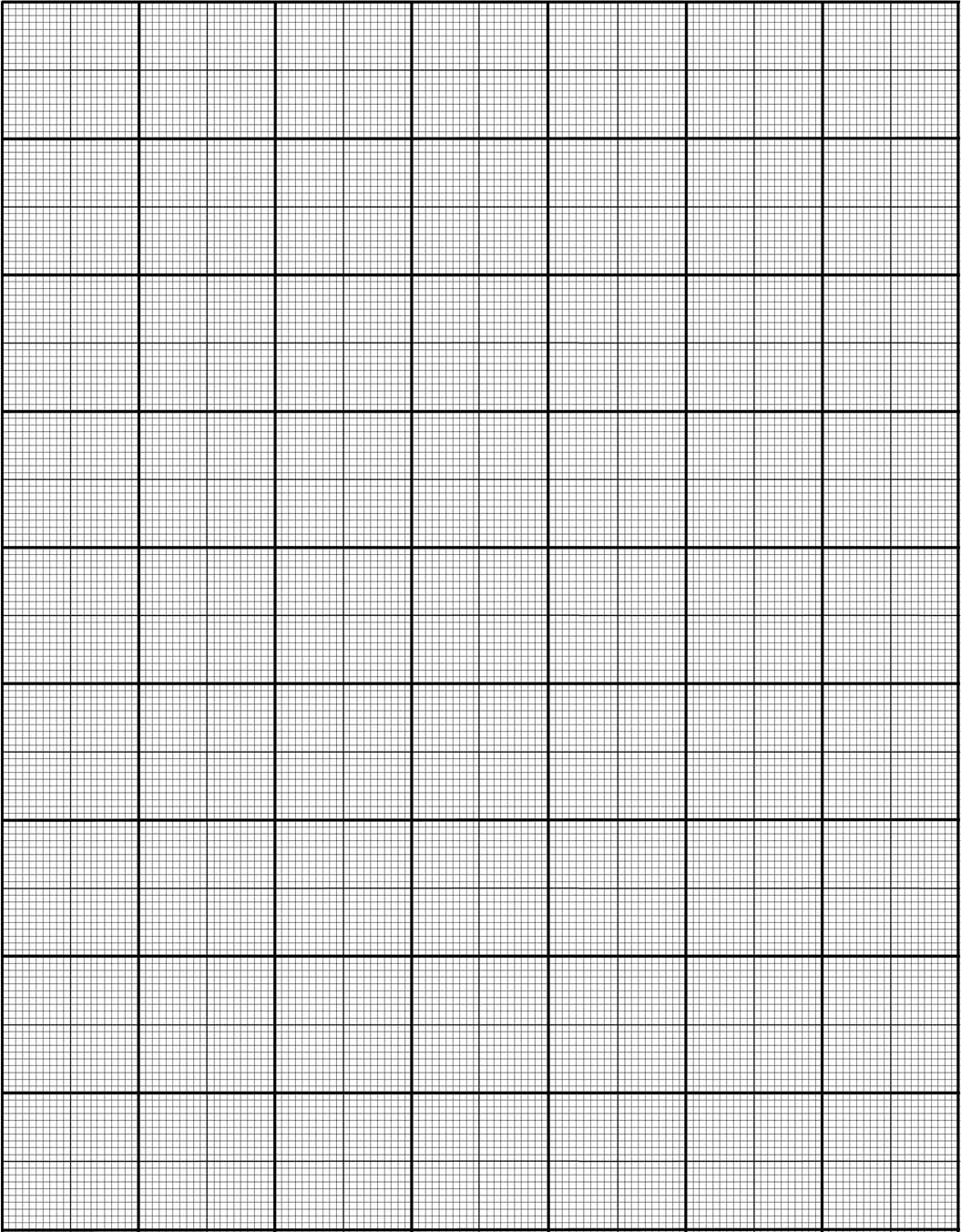 a.	At how many Olympics did Great Britain do better than Australia?										__________b.	How many more medals did Australia get than Great Britain in the 2000 Olympics?										__________c.	How many gold medals do you think Great Britain and Australia will receive in the 2020 Olympics? Why?	___________________________________________________________	___________________________________________________________2.	Draw a comparative bar chart to show the average temperatures in Rome and New York of summer last year.	a.	Which city has the highest mean monthly temperature?										__________b.	Which city has the lowest mean monthly temperature?										__________c.	How many months of the year is the temperature higher in New York than Rome?										__________d.	What is the difference in temperature between the two cities in June?										__________e.	In which city would you rather live? Explain why.___________________________________________________________	___________________________________________________________Comparative Bar Charts AMBER1. 	Draw a comparative bar chart to show the number of gold medals won at the last 5 Olympics by Great Britain and Australia.a.	At how many Olympics did Great Britain do better than Australia?										__________b.	How many more medals did Australia get than Great Britain in the 2000 Olympics?										__________c.	How many gold medals do you think Great Britain and Australia will receive in the 2020 Olympics? Why?	___________________________________________________________	___________________________________________________________2.	Draw a comparative bar chart to show the average temperatures in Rome and New York of summer last year.	a.	Which city has the highest mean monthly temperature?										__________b.	Which city has the lowest mean monthly temperature?										__________c.	How many months of the year is the temperature higher in New York than Rome?										__________d.	What is the difference in temperature between the two cities in June?										__________e.	In which city would you rather live? Explain why.___________________________________________________________	___________________________________________________________Comparative Bar Charts RED1. 	Draw a comparative bar chart to show the number of gold medals won at the last 5 Olympics by Great Britain and Australia.a.	At how many Olympics did Great Britain do better than Australia?										__________b.	How many more medals did Australia get than Great Britain in the 2000 Olympics?										__________c.	How many gold medals do you think Great Britain and Australia will receive in the 2020 Olympics? Why?	___________________________________________________________	___________________________________________________________2.	Draw a comparative bar chart to show the average temperatures in Rome and New York of summer last year.	a.	Which city has the highest mean monthly temperature?										__________b.	Which city has the lowest mean monthly temperature?										__________c.	How many months of the year is the temperature higher in New York than Rome?										__________d.	What is the difference in temperature between the two cities in June?										__________e.	In which city would you rather live? Explain why.___________________________________________________________	___________________________________________________________Sydney 2000Athens 2004Beijing 2008Great Britain2012Rio 2016Great Britain119192927Australia16171488MayJuneJulyAugustSeptemberRome17 ºC20 ºC23 ºC23 ºC21 ºCNew York 17 ºC22 ºC25 ºC24 ºC20 ºCSydney 2000Athens 2004Beijing 2008Great Britain2012Rio 2016Great Britain119192927Australia16171488MayJuneJulyAugustSeptemberRome17 ºC20 ºC23 ºC23 ºC21 ºCNew York 17 ºC22 ºC25 ºC24 ºC20 ºCSydney 2000Athens 2004Beijing 2008Great Britain2012Rio 2016Great Britain119192927Australia16171488MayJuneJulyAugustSeptemberRome17 ºC20 ºC23 ºC23 ºC21 ºCNew York 17 ºC22 ºC25 ºC24 ºC20 ºC